Художественное творчество:Бабочка из пластилина    Как часто наши дети просят нас что-нибудь слепить из пластилина. Мы часто в раздумье о том, что можно слепить из пластилина вместе с детьми. Окружающий нас мир сам по себе даёт нам множество подсказок и тем для поделок. Давайте, например, возьмём насекомых. Пожалуй, самое великолепное и знакомое всем деткам насекомое – это бабочка.   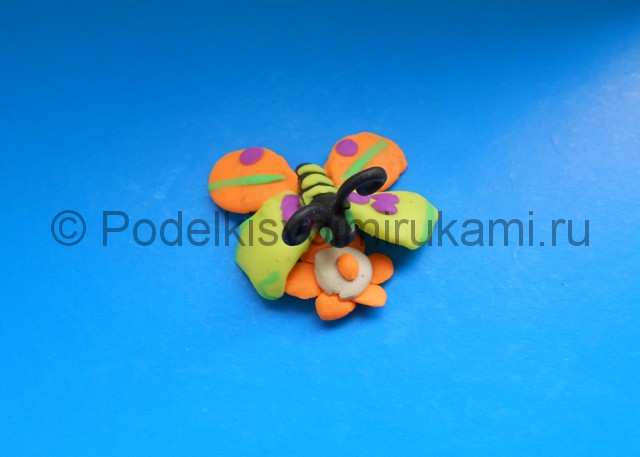 Этапы работы:1. Подготовим пластилин для нашей поделки. В этой работе мы будем использовать пластилин тех цветов, которые Вы видите на фото ниже. Если у Вас, вдруг, нет того или иного цвета, то это совершенно не является проблемой, потому что поделка бабочки может сочетать в себе практически любые цвета пластилина.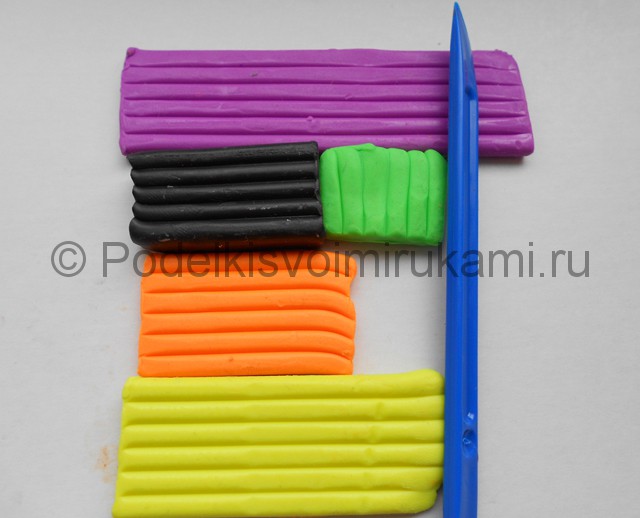 №12. Берём чёрный пластилин и делаем шарик небольшого размера и две слегка удлинённые «трубочки». Эти «трубочки» должны быть одинаковой длины.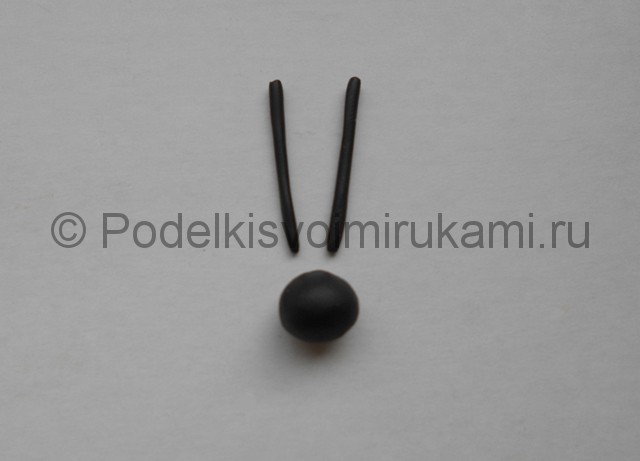 №23. Получившийся чёрный шарик превращаем в продолговатое туловище, к которому приделываем маленькие зелёные глазки нашей бабочки. «Трубочки» из предыдущего этапа закручиваем в спиральку, или как вам больше понравится.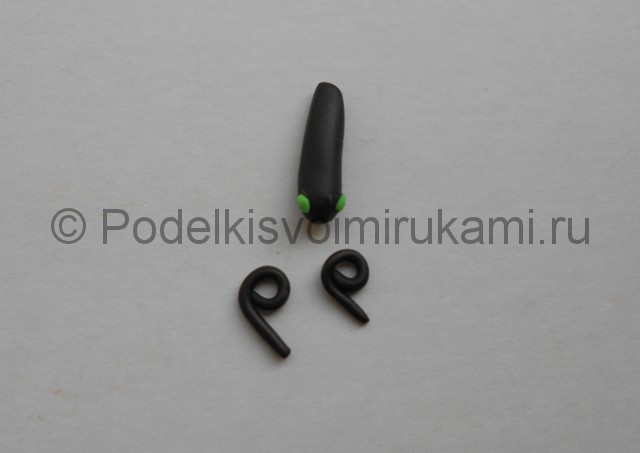 №34. Прикрепляем усики к туловищу бабочки друг напротив друга. Сглаживаем швы.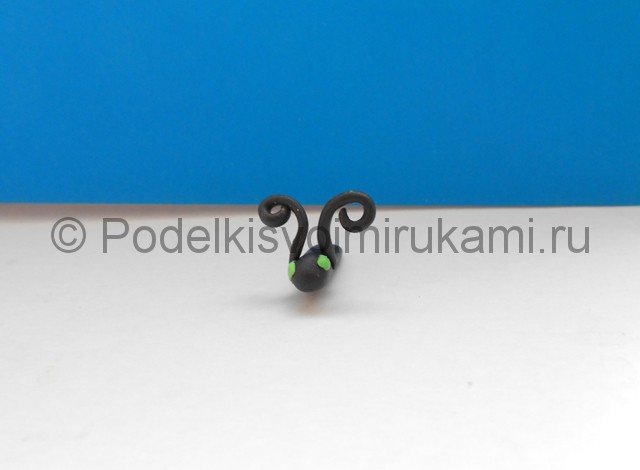 №45. Из кусочков жёлтого пластилина делаем крылышки и украшаем их маленькими узорами из разных цветов пластилина.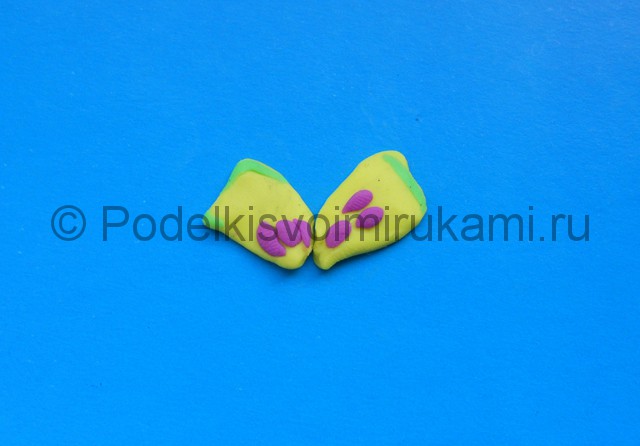 №56. Крылышки прикрепляем к туловищу, чтобы они были на одной оси по отношению друг к другу.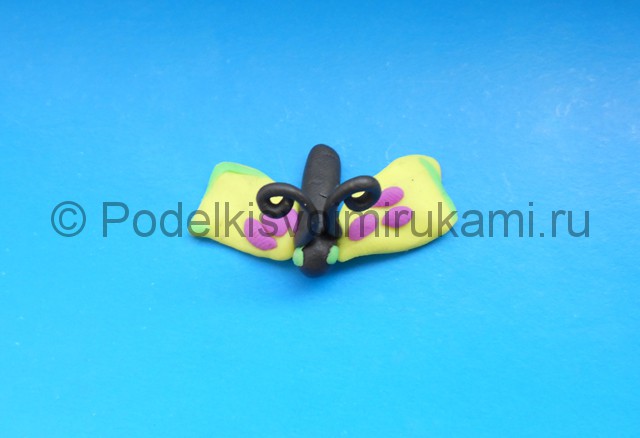 №6-17. Из зелёного, жёлтого и фиолетового цветов подготавливаем заготовки для украшения крыльев.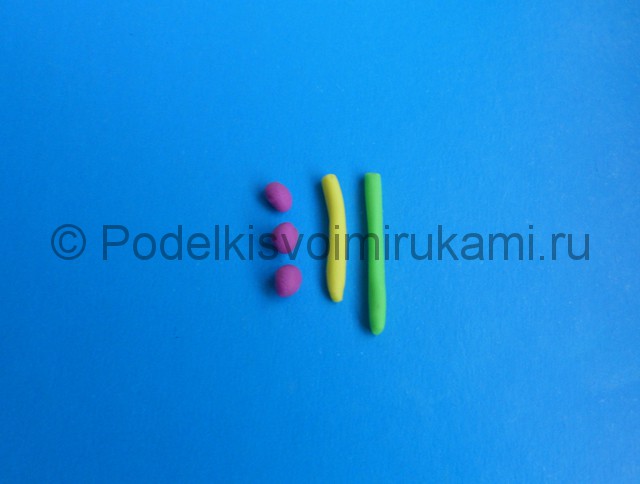 №78. Из оранжевого пластилина лепим вторую пару крыльев и украшаем её узорами различных цветов. Используем фантазию и воображение!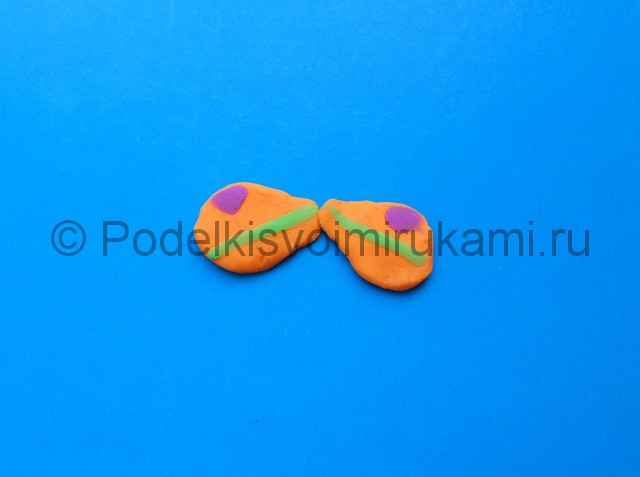 №89. Крепим вторую пару крылышек к основной части поделки. Края крыльев немного загибаем, придавая тем самым больше сказочности и объёмности поделке. Вот мы видим уже практически готовую бабочку!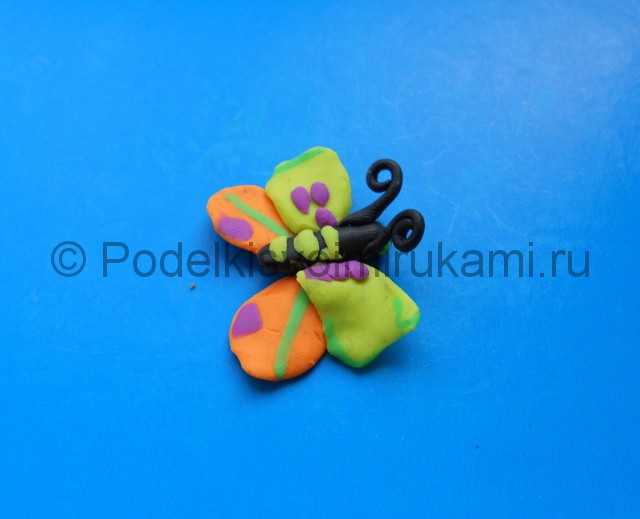 №9-110. Далее, можно показать, что наша бабочка сидит на красивом цветке. Для этого берём оранжевый и белый пластилин и делаем середину цветка и лепестки. Прикрепляем нашу бабочку на цветок. Осталось только аккуратно пригладить все швы поделки и поставить поделку на некоторое время в холодильник, чтобы она затвердела.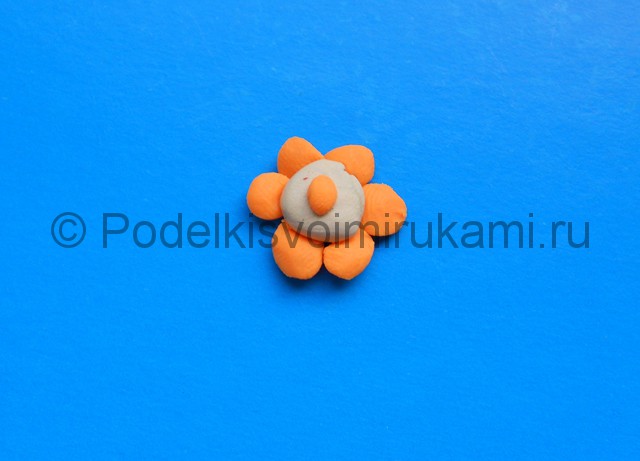 №1011.Бабочка готова!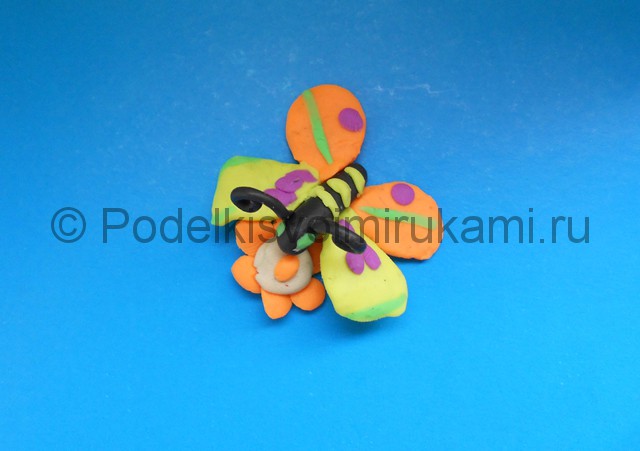 